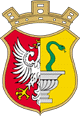 PREZYDENT  MIASTA  OTWOCKAul. Armii Krajowej 5, 05-400 Otwocktel.: +48 (22) 779 20 01 (do 06); fax: +48 (22) 779 42 25www.otwock.pl       e-mail: umotwock@otwock.plWZP.271.33.2019     	       Otwock, dnia 30.06.2019 r.                - wg rozdzielnika -Dotyczy postępowania o udzielenie zamówienia publicznego na:Usługa uruchomienia, zarządzania i kompleksowej eksploatacji systemu Otwockiego Roweru Miejskiego w latach 2019-2022.Szanowni Państwo,Zamawiający niniejszym na podstawie art. 38 ust. 4 ustawy z dnia 29 stycznia 2004 r., Prawo Zamówień Publicznych (Dz.U. z 2018, 1986 ze zm.) modyfikuje treść Specyfikacji Istotnych Warunków Zamówienia (SIWZ).Modyfikacja polega na zmianie punktu XII ust. 1 i 4 SIWZ z dotychczasowego brzmienia na następujące:Ofertę należy złożyć w siedzibie Zamawiającego (osobiście, przesłać pocztą lub przez posłańca) przy ul. Armii Krajowej 5 w Otwocku, kod 05-400, –budynek B, pok. nr 1, do dnia 03.07.2019 r., do godziny 1000 i zaadresować zgodnie z opisem przedstawionym w rozdziale X SIWZ. 4.    Otwarcie ofert nastąpi w siedzibie Zamawiającego – pok. 5, budynek C, w dniu 03.07.2019 r., o godzinie 1030.